Приложение№№ФотоматериалыАдрес установкиРекламные конструкции и элементы рекламных конструкцийРекламные конструкции и элементы рекламных конструкцийРекламные конструкции и элементы рекламных конструкций1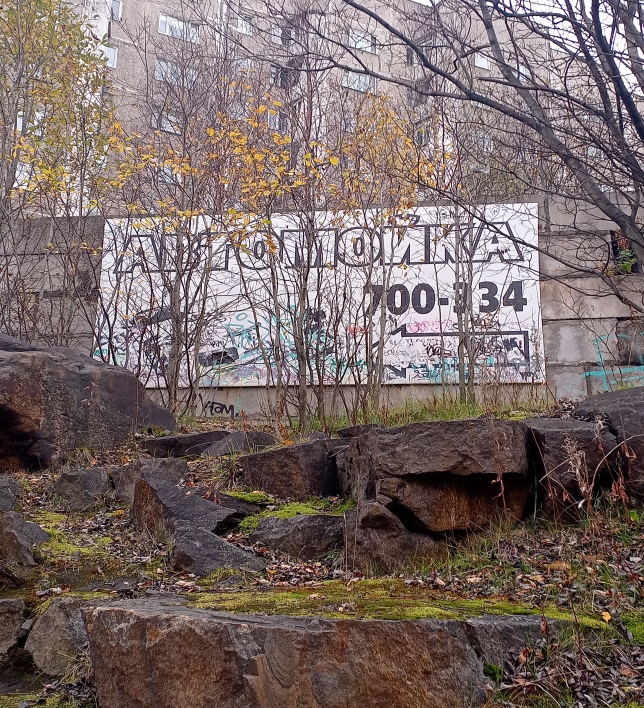 улица Скальная, 50аНастенное панно (баннерное полотно на каркасе)2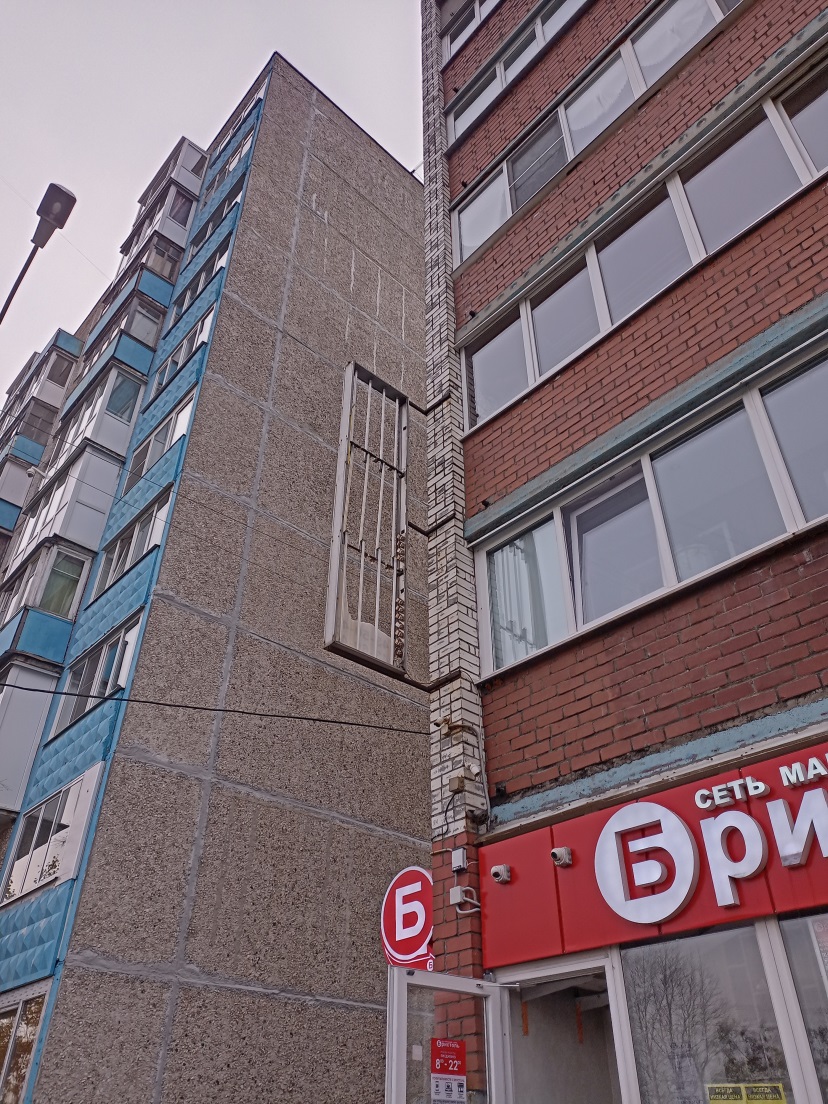 улица Свердлова, 46аПанель-кронштейн3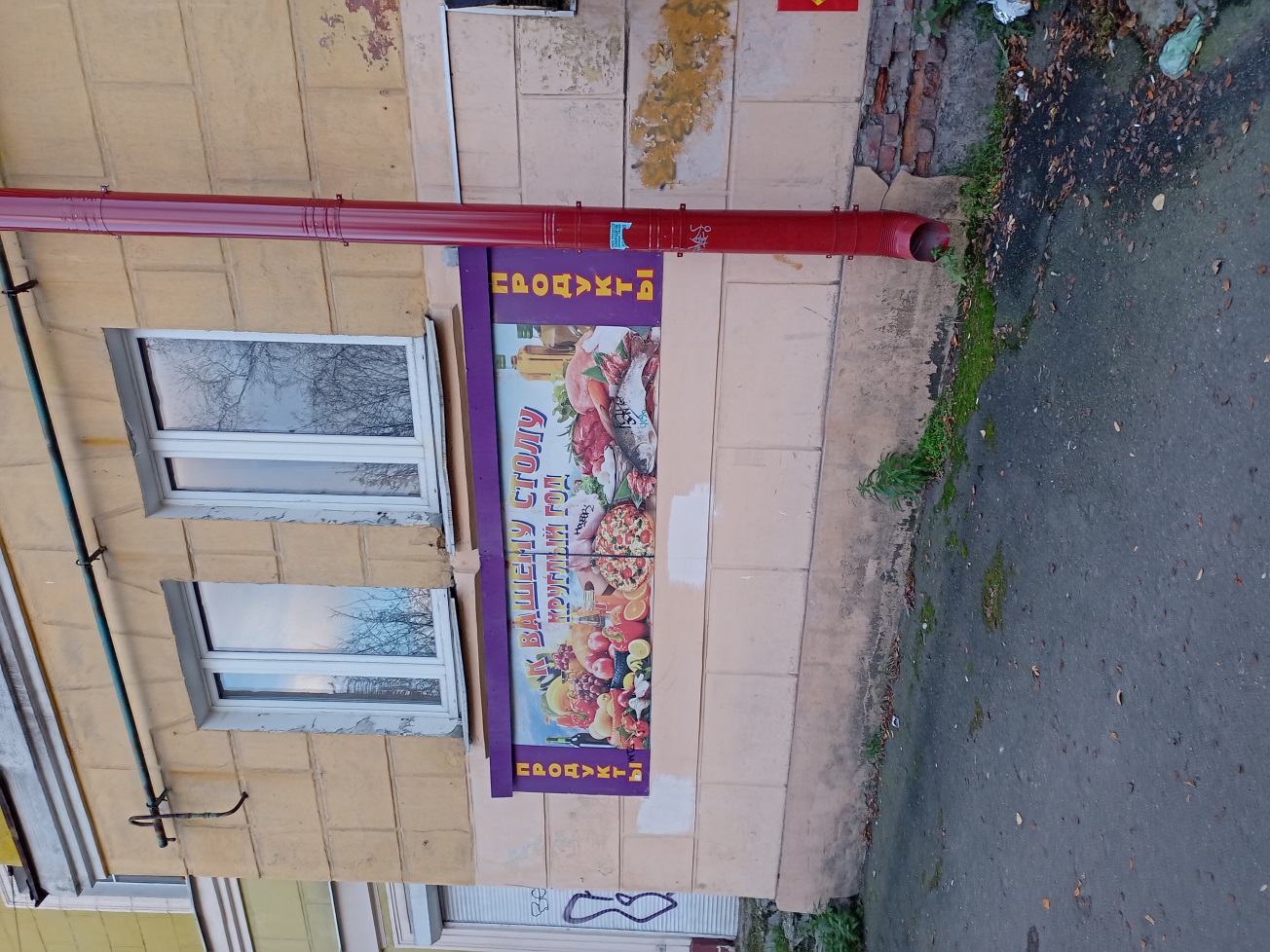 Рыбный проезд, 8Настенное панно (Щитовая конструкция)4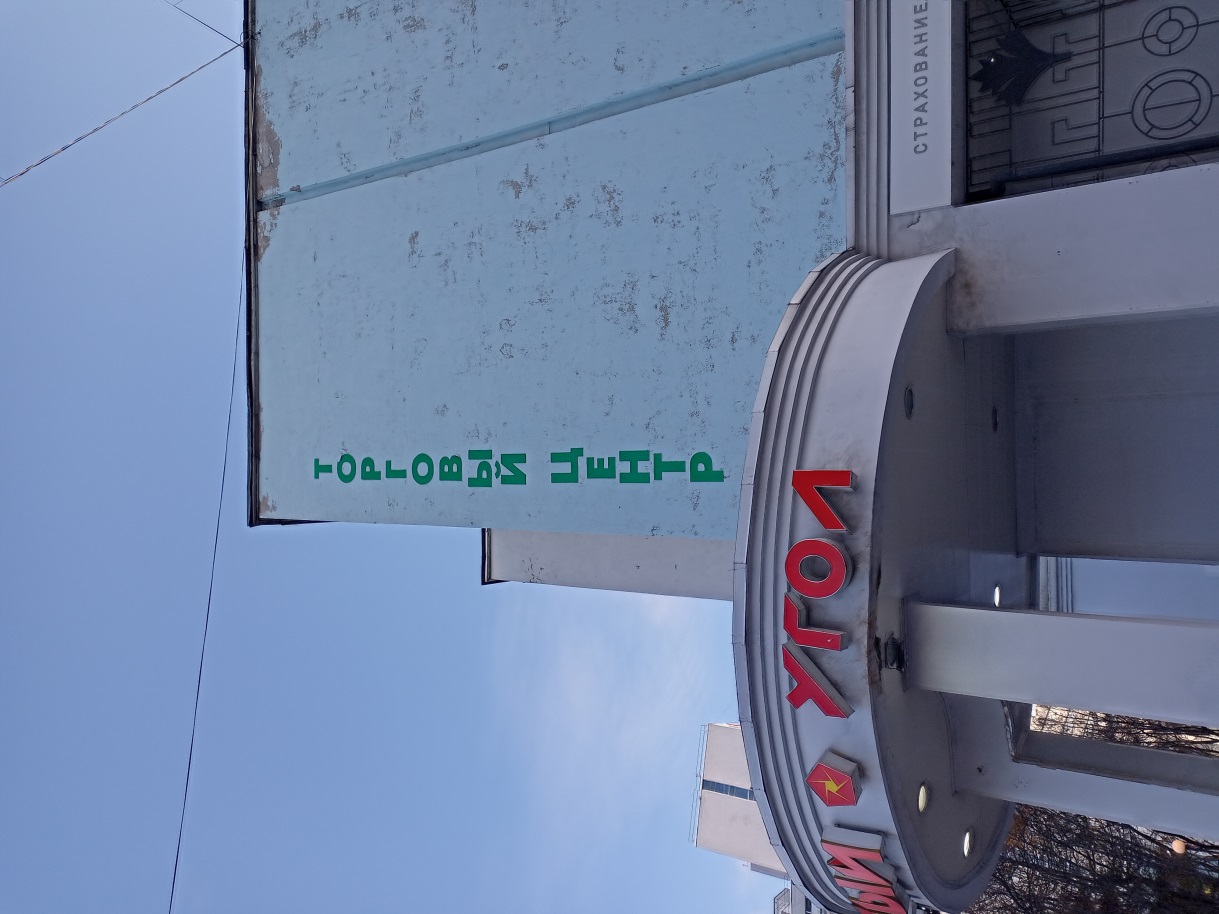 улица Ленинградская, 24Настенное панно (Пластиковые буквы)5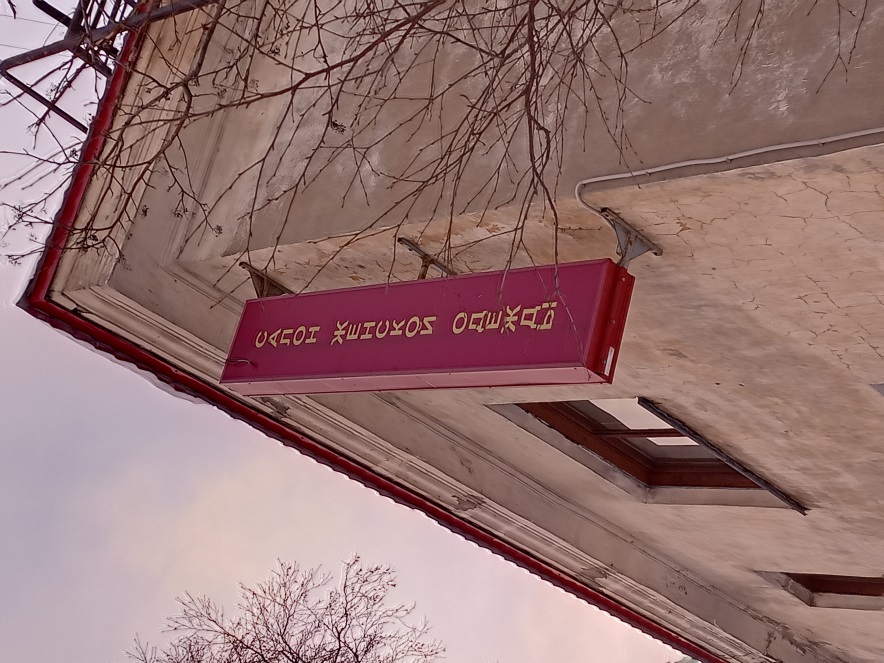 улица Русанова, 5Панель-кронштейн6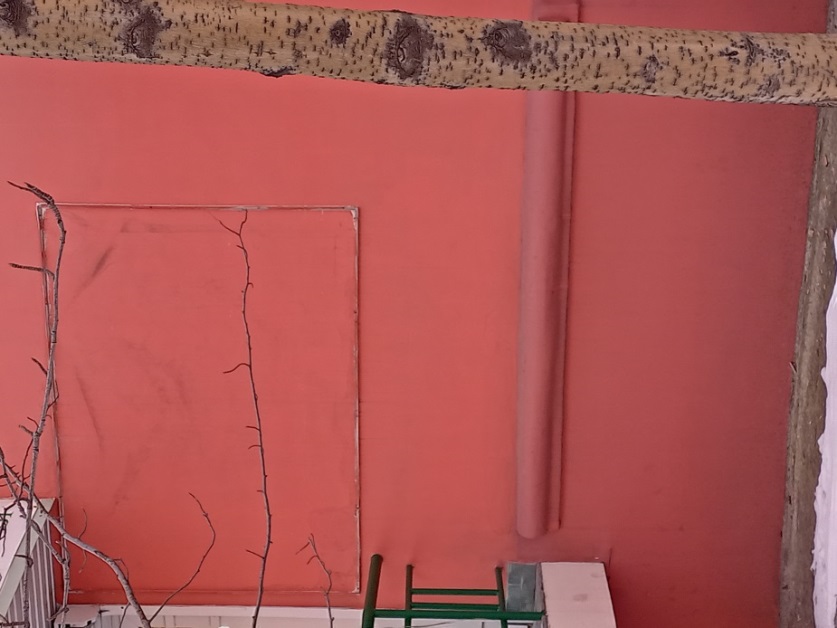 улица Софьи Перовской, 23/19Настенное панно (металлический каркас)7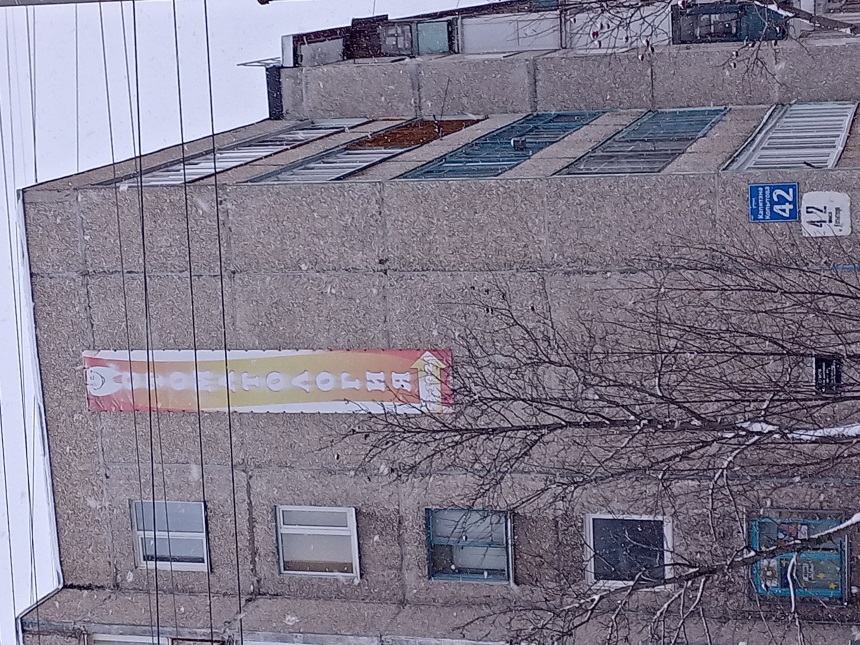 улица Капитана Копытова, 42Настенное панно (баннерное полотно с люверсами)8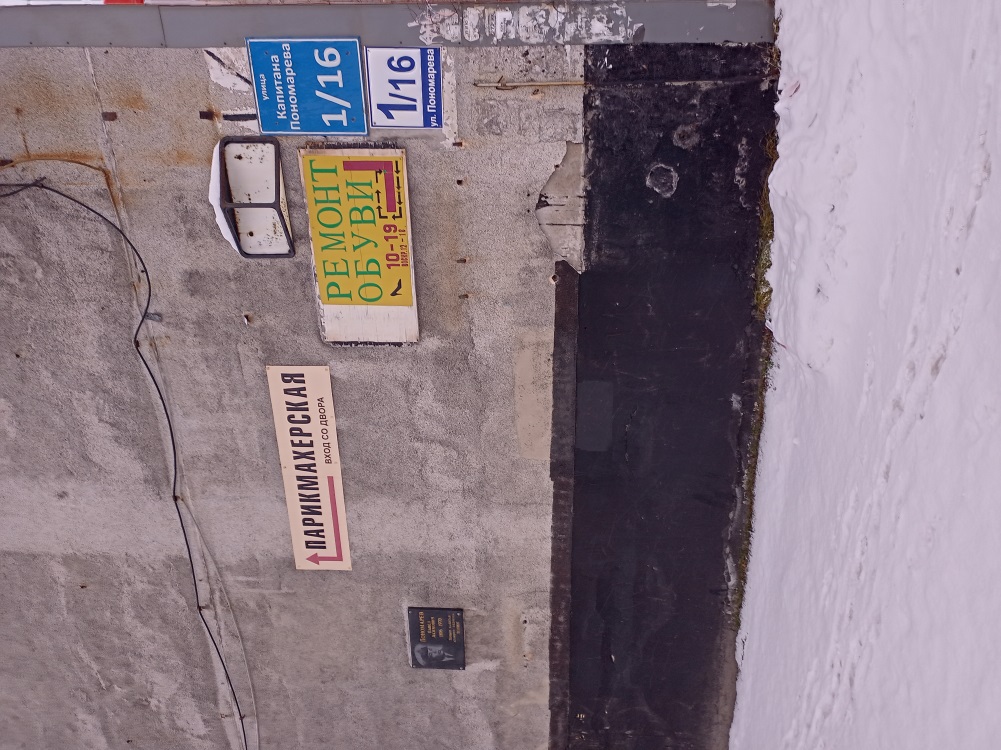 улица Капитана Пономарева, 1/16Настенное панно (Щитовые конструкции- 2 штуки и металлический держатель старого номера)